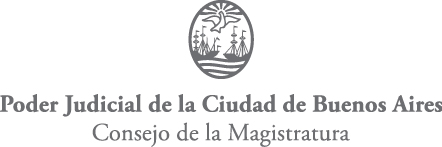 CONSEJO DE LA MAGISTRATURA CABAAcceso a la Información Pública Resolución CM Nº  224/16Formulario para la solicitud de información Datos del solicitanteNombre y apellido: ______________________________________________________Dirección: _____________________________________________________________ Teléfono: _____________________________________________________________E-mail:Información solicitada________________________________________________________________________ ________________________________________________________________________ ________________________________________________________________________ ________________________________________________________________________ ________________________________________________________________________ ________________________________________________________________________ ________________________________________________________________________ ________________________________________________________________________ ________________________________________________________________________ ________________________________________________________________________ ________________________________________________________________________ ________________________________________________________________________ ________________________________________________________________________ ________________________________________________________________________ ________________________________________________________________________ ________________________________________________________________________ ________________________________________________________________________ ________________________________________________________________________ A completar por la mesa de entradas: Dependencia: ____________________________________________________________ Fecha:____/_____/______ Recibió: ________________________________________________________________ Nº de expediente: